Exercice :1/ Complète la droite graduée : 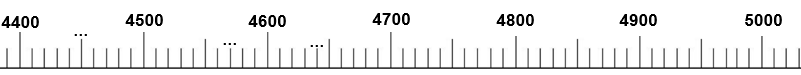 2/ Place les nombres suivants sur la droite graduée : 4 750 ; 4 920 ; 5 0303/ Utilise la droite graduée pour trouver le résultat de l’opération suivante : 4 550 + … = 5 000   puis pour chercher :  4 750 + … = 5 000  et  4 640 + … = 5 000